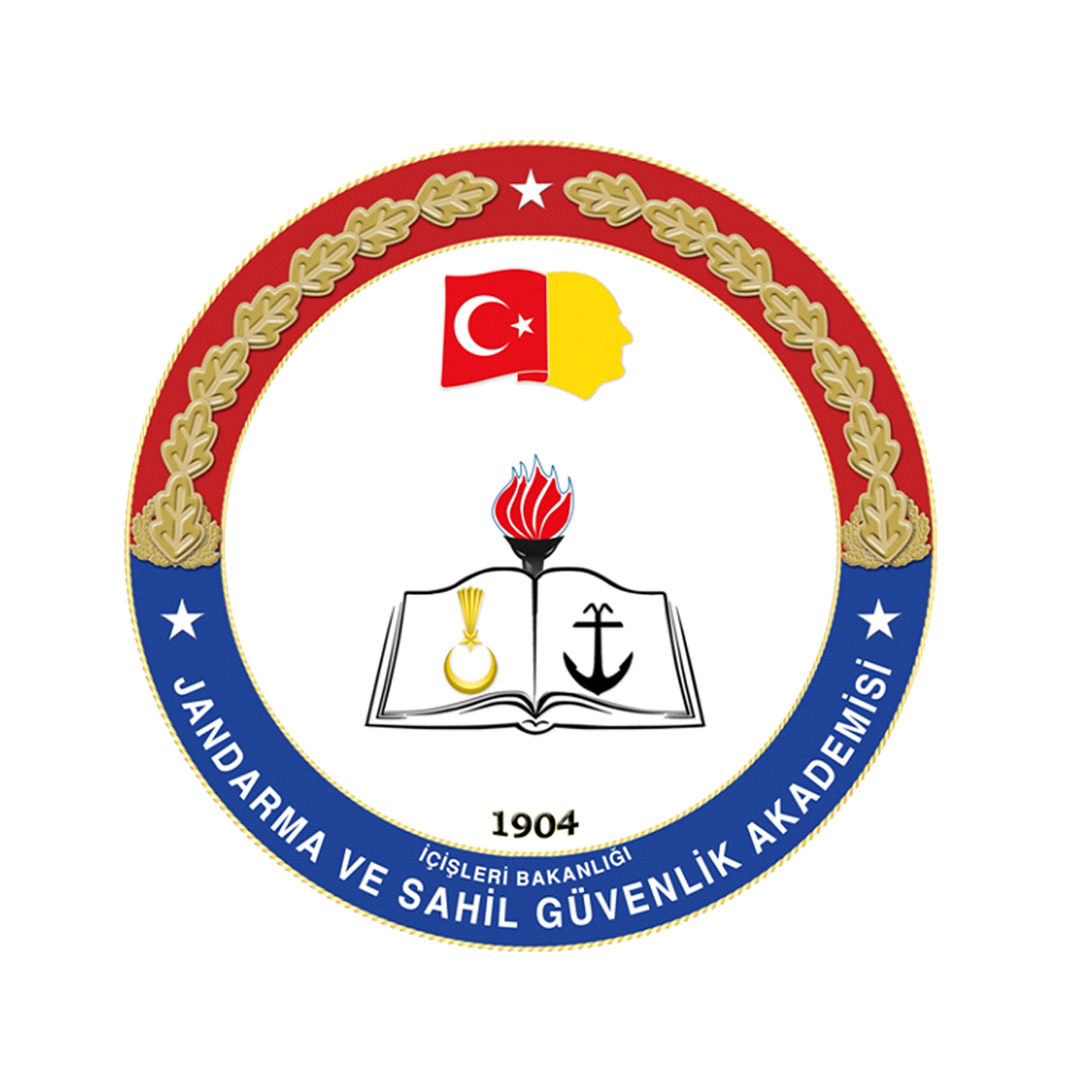 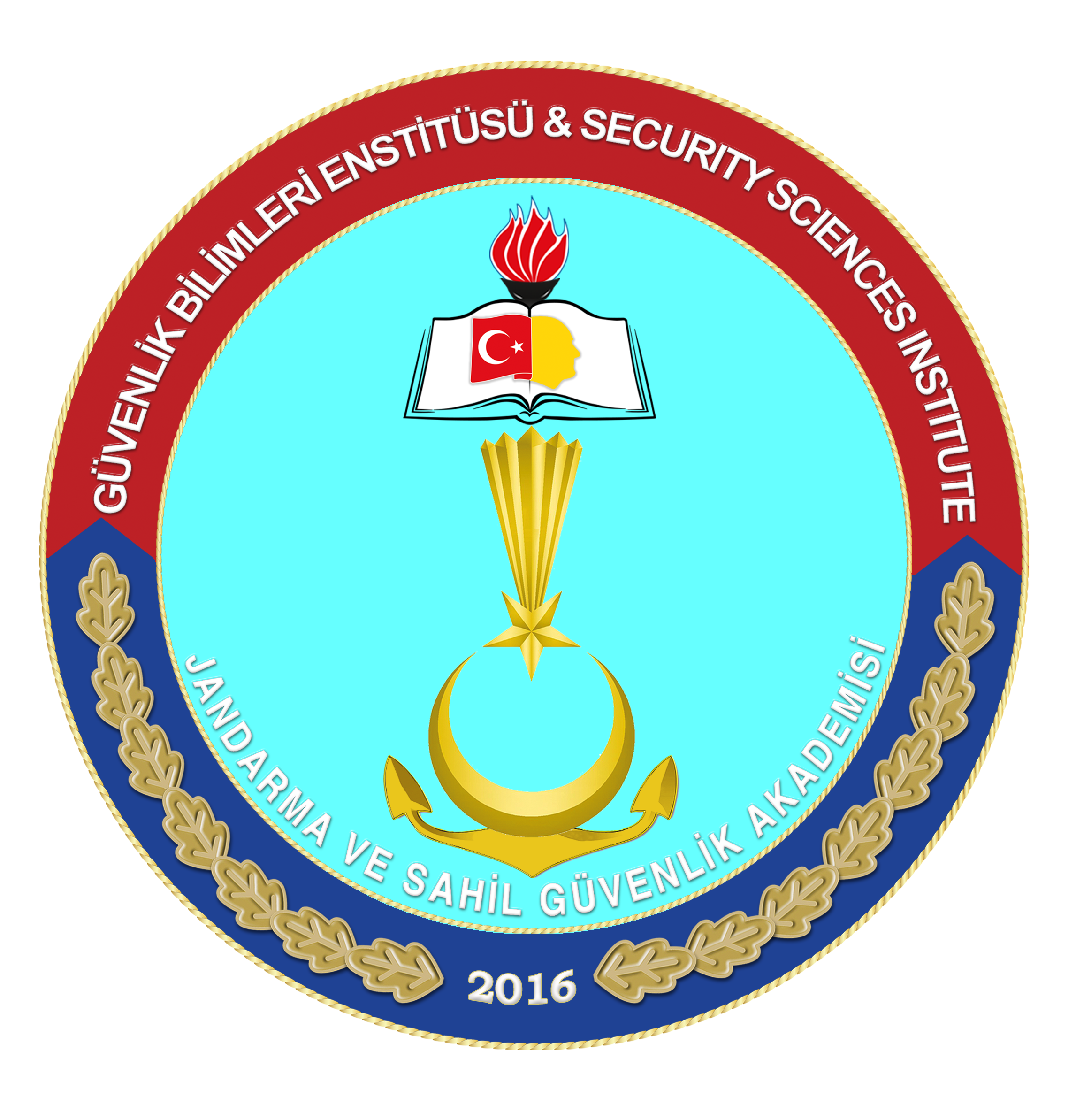 Gendarmerie and Coast Guard AcademySecurity Sciences Institute Journal of Security Sciences Declaration Form for Exemption from Ethical Committee Approval Corresponding Author Title of the StudyLanguage of the StudyDepartment Relevant to the StudyAbstract of the StudyKeywords of the Study	I hereby declare that the study detailed above, which does not require ethical committee approval, involves research conducted through qualitative or quantitative approaches that require data collection from participants using surveys, interviews, focus groups, observation, experiments, interview techniques, and includes studies on humans and animals (including materials/data) for experimental or other scientific purposes, as well as retrospective studies in accordance with the Personal Data Protection Law.	I hereby declare that the study detailed above, which does not require ethical committee approval, involves research conducted through qualitative or quantitative approaches that require data collection from participants using surveys, interviews, focus groups, observation, experiments, interview techniques, and includes studies on humans and animals (including materials/data) for experimental or other scientific purposes, as well as retrospective studies in accordance with the Personal Data Protection Law.Authors of the StudyAuthors of the StudySerial NumberInstitution/University Name SurnameSignature1234Affiliated InstitutionMailing Addresse-mailPhone Number; Mobile